პრეს რელიზი7 განსაკუთრებული საფრთხის ქვეშ მყოფ ძეგლთა პროგრამა 2023ზუგდიდის მუნიციპალიტეტში მდებარე ჭაქვინჯის ციხე ევროპული მემკვიდრეობის განსაკუთრებული საფრთხის ქვეშ მყოფ 11 ძეგლთა  შორისაა დასახელებული.ჰააგა / ლუქსემბურგი, 25 იანვარი, 2023 7 განსაკუთრებული საფრთხის ქვეშ მყოფ ძეგლთა პროგრამის 10 წლის იუბილესთან დაკავშირებით, 2023 წელს ევროპა ნოსტრამ - სამოქალაქო საზოგადოების ევროპული ხმა, რომელიც კულტურული და ბუნებრივი მემკვიდრეობის დაცვას ემსახურება - და მისმა პარტნიორმა ორგანიზაციამ, ევროპის საინვესტიციო ბანკის ინსტიტუტმა ამ პროგრამის ფარგლებში ევროპის განსაკუთრებული საფრთხის ქვეშ მყოფ 11 ძეგლის ჩამონათვალი გამოაქვეყნა:2023 წელს ევროპის განსაკუთრებული საფრთხის ქვეშ მყოფი 11 ძეგლია: Tchakvinji Fortress, Zugdidi, GEORGIA Kortrijk Railway Station, Kortrijk, BELGIUMDomain and Royal Museum of Mariemont, Morlanwelz, BELGIUMPartisan Memorial Cemetery, Mostar, BOSNIA AND HERZEGOVINASisters’ House Ensemble, former Moravian settlement in Kleinwelka, GERMANYMansion (“Konaki”) of Gidas, Alexandreia, GREECEHerman Ottó Museum, Miskolc, HUNGARYMemento Park, Budapest, HUNGARYCultural Landscape of Paštrovska Gora, MONTENEGROCultural Landscape of Sveti Stefan, Paštrovići, MONTENEGROWatermills of Bistrica, Petrovac na Mlavi, SERBIAთითოეული ძეგლის შერჩევა მოხდა მემკვიდრეობის გამორჩეულობისა და კულტურული ფასეულობის, ასევე, მათ მიმართ დღეს არსებული მნიშვნელოვანი საფრთხის მიხედვით. ამ ობიექტების გადასარჩენად ადგილობრივი მოსახლეობის ჩართულობის დონე და საჯარო თუ კერძო სექტორების პასუხისმგებლობა გადამწყვეტ დამატებით ღირებულებად განიხილებოდა. შერჩევის კიდევ ერთი კრიტერიუმი დასახელებული ობიექტების პოტენციალია, რაც მათ ქალაქებსა და ფართოდ რეგიონში მდგრადი განვითარებისა და მშვიდობისა და დიალოგის  ხელშეწყობას გულისხმობს.  განსაკუთრებული საფრთხის ქვეშ მყოფი 11 ძეგლი საერთაშორისო მრჩეველთა პანელის მიერ იქნა შერჩეული, რომლის შემადგენლობაშიც არიან ისტორიის, არქეოლოგიის, არქიტექტურის, კონსერვაციის, პროექტის ანალიზისა და ფინანსების ექსპერტები. 7 განსაკუთრებული საფრთხის ქვეშ მყოფ ძეგლთა პროგრამაზე, 2023 წელს ნომინაციები წარდგენილ იქნა ევროპა ნოსტრასა და ევროპის მემკვიდრეობის ალიანსის წევრი ორგანიზაციების, ასოცირებული ორგანიზაციების, ან ინდივიდუალური წევრების მიერ მთელი ევროპიდან. ჭაქვინჯის ციხე, ზუგდიდი, საქართველოჭაქვინჯის ციხე ზუგდიდიდან ჩრდილო-აღმოსავლეთით მდებარეობს. ის II-III საუკუნეებშია აგებული და XVIII საუკუნემდე გამოიყენებოდა. თუმცა, ჯერ კიდევ ელინისტურ პერიოდში (323-33წწ. ჩვენს წელთაღრიცხვამდე) ეს ადგილი აბრეშუმის გზას უკავშირდებოდა. ძეგლი ორ საუკუნეზე მეტი ხნის განმავლობაში იყო მიტოვებული და რთული კლიმატური პირობების ზემოქმედებით ის მძიმედ დაზიანდა. დამატებით, საბჭოთა პერიოდში აქ კირის კარიერი გახსნეს, მიწის მასების გამოტანამ გამოიწვია კლდის რღვევის პროცესი, რამაც დიდი საფრთხე შეუქმნა ძეგლის საძირკველს. ჭაქვინჯის ციხეს 2017 წელს, საქართველოს მთავრობის დადგენილებით ეროვნული მნიშვნელობის ძეგლის კატეგორია განესაზღვრა. ციხის შესწავლაში, საქართველოს აკადემიური საზოგადოებაც ჩართული იყო - აქ 1968-69 წლებში არქეოლოგიური გათხრები ჩატარდა, რამაც აჩვენა, რომ გვიანი ბრინჯაოს ხანიდან მოყოლებული ამ ადგილას უწყვეტი დასახლება იყო, რაც ამ ლანდშაფტის კულტურულად კიდევ უფრო მნიშვნელოვანს ხდის. „ზუგდიდის კულტურული განვითარების სტრატეგია“, რომელიც EU4Culture პროექტის მხარდაჭერით შემუშავდა, სხვა სტრატეგიულ მიზანსწრაფვებთან ერთად მიზნად ისახავს ზუგდიდის, როგორც კულტურული მემკვიდრეობის ინოვაციების ქალაქის პოზიციონირებას, მემკვიდრეობის დაცვის მხარდასაჭერად თანამშრომლობის წახალისებისა და ისტორიული ადგილების როლისა და ფუნქციების ხელახალი კონცეპტუალიზაციის გზით, ამავდროულად უცნობი ისტორიების აღმოჩენისა და ახალი ტიპის კულტურული აქტივობების ინიცირების გზით. შესაბამისად, სტრატეგია და მის სამოქმედო გეგმასთან ერთად,  ქმნის ხელსაყრელ პირობებს შემდგომი დაფინანსების მოზიდვისა და ცნობიერების ამაღლებისთვის, რაც საბოლოო ჯამში ხელს შეუწყობს ძეგლის გრძელვადიანი დაცულობის უზრუნველყოფას. შედეგად ძეგლის ფიზიკური მდგომარეობა გაუმჯობესდება. პროექტი ასევე ხელს შეუწყობს ადგილობრივი თემის გაძლიერებას და მოსახლეობისთვის მდგრადი სოციალურ-ეკონომიკური გარემოს შექმნას, რაც მათ საშუალებას მისცემს დაბრუნდნენ თავიანთ საგვარეულო სახლებში. მოსალოდნელია, რომ ციხის სათანადო დაცვა,   რეგიონში მეტ დამთვალიერებელს მოიზიდავს და ამავდროულად, გააფართოებს ადგილობრივ დასაქმების ბაზარს. ს მოზიდვას.7 განსაკუთრებული საფრთხის ქვეშ მყოფ ძეგლთა პროგრამაში ნომინაცია საქართველოში ევროპა ნოსტრას წარმომადგენლობამ  - ხელოვნების საერთაშორისო ცენტრმა (GACC), წარადგინა. მას მხარს უჭერს ზუგდიდის მუნიციპალიტეტის მერია (ძეგლის მესაკუთრე) და სხვა ადგილობრივი პარტნიორები.7 განსაკუთრებული საფრთხის ქვეშ მყოფ ძეგლთა პროგრამის მრჩეველთა პანელი ასევე დაეთანხმა წარმდგენს, რომ „ისტორიულ ქალაქ ზუგდიდთან და შავი ზღვის სანაპიროსთან სიახლოვე წინა პლანზე უნდა იყოს წამოწეული, როგორც საერთაშორისო და ადგილობრივი ტურიზმის წყარო“.
ევროპა ნოსტრას აღმასრულებელმა პრეზიდენტმა, პროფესორმა ჰერმან პარცინგერმა განაცხადა: „ეს პირველადი სია მოიცავს მემკვიდრეობის მრავალფეროვან ძეგლებს, რომლებიც სხვადასხვა ტიპის სერიოზული საფრთხის წინაშე დგანან. ადგილობრივი მოსახლეობა და სამოქალაქო საზოგადოების ორგანიზაციები ღრმად არიან მოწოდებულნი შეინარჩუნონ ჩვენი საერთო მემკვიდრეობის ეს შესანიშნავი მაგალითები, მაგრამ მათ უფრო ფართო მხარდაჭერა სჭირდებათ. ამიტომ მოვუწოდებთ ადგილობრივ, რეგიონულ, ეროვნულ და ევროპულ დაინტერესებულ მხარეებს, როგორც საჯარო, ასევე კერძო სექტორს, გააერთიანონ ძალისხმევა ევროპა ნოსტრასა და ჩვენს წევრთა და პარტნიორთა ქსელთან, რათა უზრუნველყონ სიცოცხლისუნარიანი მომავალი ამ სიაში შეყვანილი ძეგლებისათვის.“ ევროპის 7 განსაკუთრებული საფრთხის ქვეშ მყოფ ძეგლთა 2023 წლის სია აპრილში გახდება ცნობილი. 7 განსაკუთრებული საფრთხის ქვეშ მყოფ ძეგლთა პროგრამა 7 განსაკუთრებული საფრთხის ქვეშ მყოფ ძეგლთა პროგრამა, რომელიც წელს აღნიშნავს 10 წლის იუბილეს, ხორციელდება ახორციელებს ევროპა ნოსტრას მიერ,  ევროპის საინვესტიციო ბანკის ინსტიტუტთან  თანამშრომლობით. ის ასევე მხარდაჭერილია ევროკავშირის პროგრამის - შემოქმედებითი ევროპის  მიერ. პროგრამა 2013 წელს დაიწყო და სამოქალაქო საზოგადოების კამპანიის ნაწილს წარმოადგენს, რომელიც ევროპაში მდებარე საფრთხის ქვეშ მყოფი მემკვიდრეობის გადარჩენას ისახავს მიზნად. პროგრამა ითვალისწინებს ცნობიერების ამაღლებას, დამოუკიდებელი შეფასების მომზადებასა და სამოქმედო რეკომენდაციების შემუშავებას. ის ასევე გამოყოფს გრანტს 10 000 ევროს ოდენობით თითოეული ძეგლისათვის, რათა ხელი შეუწყოს შეთანხმებული საქმიანობის განსახორციელებლად, რაც უზრუნველყოფს საფრთხის წინაშე მყოფი ძეგლების გადარჩენას.  ხშირ შემთხვევაში, საფრთხის წინაშე მყოფი ძეგლების იდენტიფიცირება ხშირად ახდენს აუცილებელი საზოგადოებრივი და კერძო მხარდაჭერის სტიმულირებას, მათ შორის დაფინანსების მობილიზაციის კუთხითევროპა ნოსტრას აღმასრულებელმა პრეზიდენტმა, პროფესორმა ჰერმან პარცინგერმა განაცხადა: „7 განსაკუთრებული საფრთხის ქვეშ მყოფ ძეგლთა პროგრამა, რომელიც აერთიანებს ევროპა ნოსტრას კულტურული მემკვიდრეობის ექსპერტიზას და ადვოკატირებას და ევროპის საინვესტიციო ბანკის ტექნიკურ შეფასებასა და ფინანსურ ექსპერტიზას, წელს აღნიშნავს 10 წლის იუბილეს. ევროპა ნოსტრას სახელით მინდა მადლობა გადავუხადო ევროპის საინვესტიციო ბანკს და მის ინსტიტუტს, ისევე როგორც ყველა ექსპერტს, პროფესიონალს და მოხალისეს მნიშვნელოვანი წვლილისთვის ევროპის საფრთხის ქვეშ მყოფი მემკვიდრეობის გადარჩენაში ამ მნიშვნელოვანი პროგრამის მეშვეობით.“ევროპის საინვესტიციო ბანკის ინსტიტუტის დირექტორმა შივა დასტდარმა აღნიშნა: „ევროპის საინვესტიციო ბანკის ინსტიტუტი ამაყობს, რომ წვლილი შეაქვს ევროპის საფრთხის ქვეშ მყოფი მემკვიდრეობის  7 განსაკუთრებული საფრთხის ქვეშ მყოფ ძეგლთა  პროგრამის მეშვეობით ჩვენს დიდი ხნის პარტნიორ ევროპა ნოსტრასთან ერთად. უკვე ათი წელია, ეს კატალიზური პროგრამა ხელს უწყობს ცოდნისა და გამოცდილების გადაცემას სხვადასხვა პარტნიორებსა და ქვეყნებს შორის. ის არის ინოვაციური თავისი ფორმატით, სასარგებლოა თავისი მიზნებით და აჩვენებს კულტურული მემკვიდრეობის შეკრულ ძალას, რომელიც აკავშირებს ევროპელ ხალხს და საზოგადოებებს.“ ევროპა ნოსტრაევროპა ნოსტრა არის სამოქალაქო საზოგადოების ევროპული ხმა, რომელიც ემსახურება კულტურული და ბუნებრივი მემკვიდრეობის დაცვას და პოპულარიზაციას. მემკვიდრეობის არასამთავრობო ორგანიზაციების პან-ევროპული ფედერაცია, რომელსაც მხარს უჭერს საჯარო ორგანოების, კერძო კომპანიებისა და კერძო პირების ფართო ქსელი, მოიცავს 40-ზე მეტ სახელმწიფოს. ევროპა ნოსტრა  დაარსდა 1963 წელს და აღიარებულია, როგორც უდიდესი და ყველაზე წარმომადგენლობითი მემკვიდრეობის ქსელი ევროპაში, რომელიც მჭიდრო ურთიერთობას ინარჩუნებს ევროკავშირთან, ევროპის საბჭოსთან, იუნესკოსთან და სხვა საერთაშორისო ორგანიზაციებთან. 1963 წელს დაარსებული ევროპა ნოსტრა წელს 60 წლის იუბილეს აღნიშნავს.ევროპა ნოსტრა ევროპაში განადგურების პირას მყოფი ძეგლებისა და ლანდშაფტების გადარჩენის ღონისძიებებს ახორციელებს, კერძოდ 7 განსაკუთრებული საფრთხის ქვეშ მყოფ ძეგლთა  პროგრამის  საშუალებით. ევროპული მემკვიდრეობის პრიზის/ევროპა ნოსტრას პრიზის ევროპული მემკვიდრეობის პრიზის/ევროპა ნოსტრას პრიზის საშუალებით კი ის აღნიშნავს საუკეთესო მიღწევებს. ევროპა ნოსტრა ევროპულ ინსტიტუტებთან დიალოგისა და ევროპული მემკვიდრეობის ალიანის კოორდინაციით, აქტიურად მონაწილეობს მემკვიდრეობასთან დაკავშირებული ევროპული სტრატეგიებისა და წესების განსაზღვრასა და განხორციელებაში.ევროპა ნოსტრა არის ევროკომისიის მიერ შემუშავებული ახალი ევროპული ბაუჰაუსის ინიციატივის ოფიციალური პარტნიორი, ასევე არის ევროპისა და დამოუკიდებელ სახელმწიფოთა თანამეგობრობის კლიმატის მემკვიდრეობის ქსელის რეგიონალური თანათავმჯდომარე.ევროპის საინვესტიციო ბანკის ინსტიტუტიევროპის საინვესტიციო ბანკის ინსტიტუტი შეიქმნა ევროპის საინვესტიციო ბანკის ჯგუფის ფარგლებში (ევროპის საინვესტიციო ბანკი და ევროპული ინვესტიციის ფონდი) ევროპელი დაინტერესებული მხარეებისა და ფართო საზოგადოების სოციალური, კულტურული და აკადემიური ინიციატივების პოპულარიზაციისა და მხარდაჭერის მიზნით. ჯგუფი საზოგადოებისა და მოქალაქეობრივი ჩართულობის ძირითადი საყრდენია. დამატებითი ინფორმაცია იხილეთ: http://institute.eib.orgშემოქმედებითი ევროპა შემოქმედებითი ევროპა არის ევროკავშირის პროგრამა, რომელიც მხარს უჭერს კულტურულ და შემოქმედებით სექტორებს, რაც მათ საშუალებას აძლევს გაზარდონ თავიანთი წვლილი ევროპის სოციალურ, ეკონომიკურ და საცხოვრებელ გარემოში.  2021-2027 წლების ბიუჯეტი 2.4 მილიარდ ევროს შეადგენს. ის მხარს უჭერს ორგანიზაციებს მემკვიდრეობის, საშემსრულებლო, სახვითი, ინტერდისციპლინარული ხელოვნების, საგამომცემლო, კინო, სატელევიზიო, მუსიკისა და ვიდეო თამაშების სფეროების განვითარებას, ასევე ათობით ათასობით ხელოვანს, კულტურული და აუდიოვიზუალური საქმის პროფესიონალს. 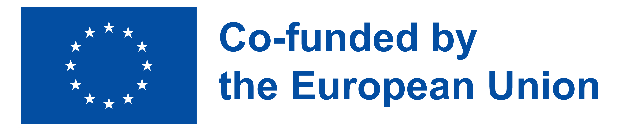 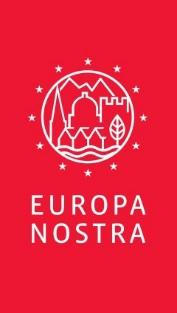 საკონტაქტო ინფომრაცია პრესისთვის:დამატებით ინფორმაციისთვის:Europa NostraJoana PinheiroCommunications CoordinatorE. jp@europanostra.org, M. +31 6 34 36 59 85Antigoni Michael7 Most Endangered Programme CoordinatorE. am@europanostra.org; T. +31 (0) 70 302 40 51European Investment Bank InstituteBruno Rossignol, bruno.rossignol@eib.orgT. +352 43 797 07 67; M. +352 621345 862   თითოეულ ძეგლთან დაკავშირებით: ინფორმაცია და ექსპერტთა კომენტარებიმაღალი ხარისხის ფოტო, ვიდეო და ბანერები პრეს რელიზი სხვადასხვა ენაზე   www.7mostendangered.euwww.europanostra.orghttp://institute.eib.orgGeorgian Arts and Culture Center Europa Nostra country representation in GeorgiaMaka Dvalishvili Executive Director 7, Niko-Nikoladze str. Tbilisi 0108 GeorgiaE. maka@gaccgeorgia.org,  T. +995 599 506448 www.gaccgeorgia.org 